ЛАБОРАТОРНА РОБОТА №4
АНАЛІЗ АНАЛОГОВОЇ СХЕМИ У ПРОГРАМІ СХЕМО ТЕХНІЧНОГО МОДЕЛЮВАННЯ MICRO-CAPМета роботи - навчитись виконувати налаштування і аналіз електричної аналогової схеми, використовуючи програму Micro-Cap. Оволодіти навиками по експериментальному визначенню параметрів електричної аналогової схеми.Хід роботиПочаткові дані згідно варіанту:
												Табл.4.1Ємність конденсатора розраховується за формулою:де: –  частота зрізу;R – опір резистора в ланцюгу;С – ємність конденсатора.	Отже:0,03 нФДосліджувана схема ПФ: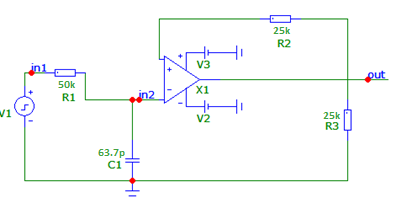 Рис.4.1. Досліджувана схема ПФНалаштування операційного підсилювача: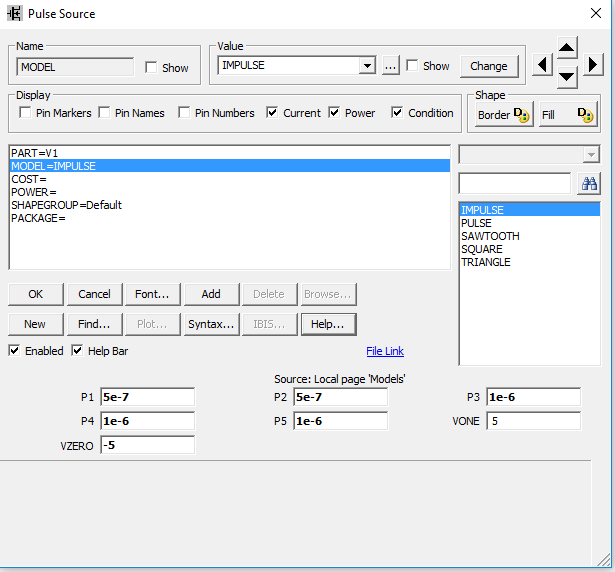 Рис. 4.2. Операційний підсилювачБудуємо АЧХ  і ФЧХ: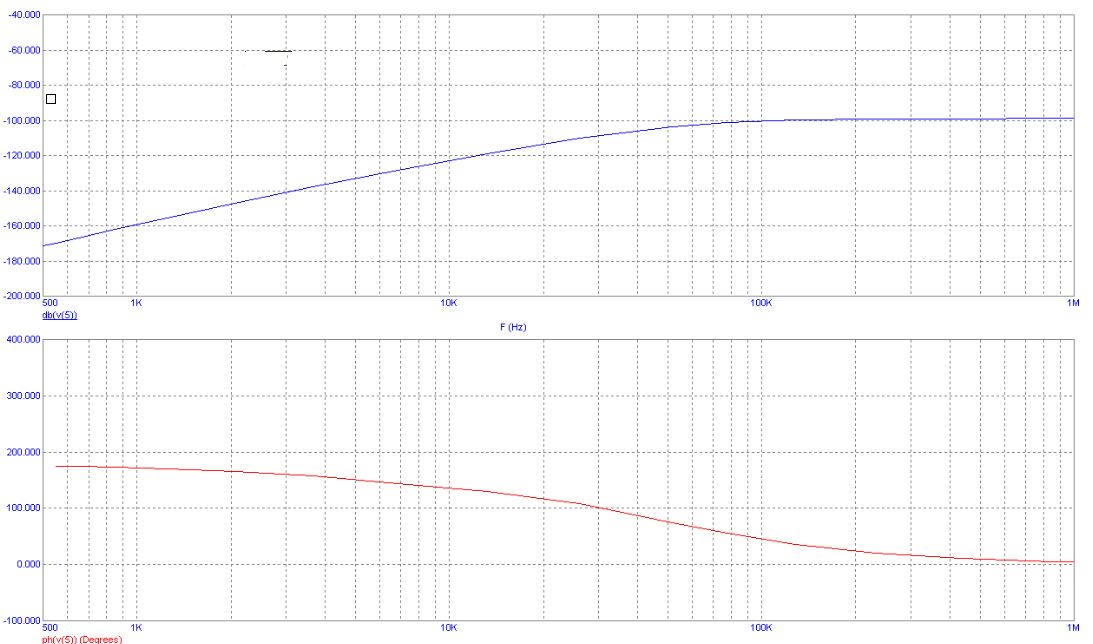 Рис. 4.3. АЧХ і ФЧХ фільтра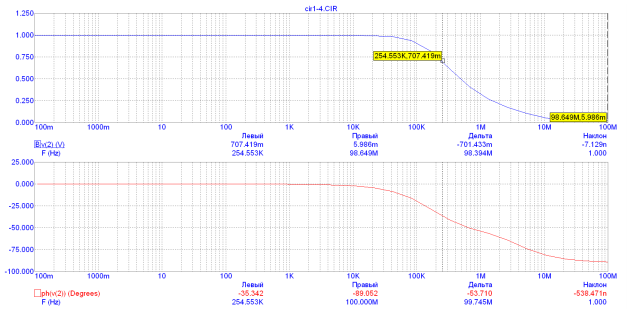 Рис. 4.4. Перехідна характеристика ПФВисновок: на даній лабораторній роботі було проведено дослідження параметрів фільтра високої частоти за допомогою середовища Micro-Cap. Було побудовано АЧХ та ФЧХ, досліджено перехідну характеристику.ВаріантТип фільтруПорядок фільтруЧастота зрізу, кГц3ПФ160,80